	FEBEFEBE.357119@2freemail.com 	 POSITION APPLIED: RECEPTIONIST/  OFFICE ASSISTANCE /SALESCAREER OBJECTIVEReliable worker with the ability to learn new concepts and skills quickly.   Enhance my adeptness in different areas of job related task.Looking for opportunities where I am placed offer my best skills.Performance where by career growth.Action that would contribute to the Company Success.QUALIFICATION Able and willing to assist coworkers, supervisors and clients in a cooperative manner. Committed to providing total quality work Dependable employee with common sense and a variety of skillsWork well under pressure to meet deadlinesCan work under minimal supervision and always seeks continuous career improvement. An effective team
player but can work alone also.Organized, Flexible, Honest, Hardworking, Adaptable, keep on details.Friendly and Cheerful, well presented person with clear speech and excellent telephone etiquette. can work
under pressure.Fluent in English and Basic Arabic.SKILLS. Telephone & Front Desk Reception. Customer Service Filing. Data Base & Record Management. Executive & Administrative Support. Report & Spread SheetComputer Literate in Microsoft such as Word and ExcelWORK EXPERIENCE:ARMED FORCES OFFICERS CLUB& HOTELP.O. Box: 6382, Abu Dhabi – U.A.EGYM RECEPTIONIST at ETIHAD AIRWAYS2012 to present	I work from this company until now with good record and performance as well positive and solemnly nice communication from their client & guest, with respect and good moral character. How to handle some cases and make customer feel comfortable, and have a control in anger and being approachable with them.          In addition to this I adapt some knowledge and skills. And for being initiative and understanding in all cases that we encounter everyday at work.DUTY AND RESPONSIBILITY Assist the customer with the smile and respectProviding good service to customer  Provide service with smile to guest/customer a good impression  To create a good image for the company.AL AMER TRADING BEAUTY AND SALOON SUPPLY
Hamdan Center, Abu Dhabi – UAESALES REPRESENTATIVE
2007 to 2012

DUTY AND RESPONSIBILITY.Completed financial transaction, sale and returns..Developed Competence for high responsibility such as product/price     verification. Cashier8 YEARS HOUSEMAID:      . Gulf countryEDUCATION ATTAINMENT:College	:  University of MindanaoCourse	:  Bachelor of Science in Commerce     		   Major in ManagementYear                :  1980 – 1983 (Undergraduate)Secondary	 :  University of Southerm MindanaoAddress	 :  Kabacan Nort CotabatoYear		 :  1976-1980PERSONAL INFORMATION:Nationality 			:         	Filipino Status                        		SingleVisa Status			: 	TransferrableReligion			:	Islam(converted)Language			:	English,Arabic,Tagalog,Visaya					 Current Location		:	 Abu DhabiI hereby sign that all the details and information written herein are true and correct.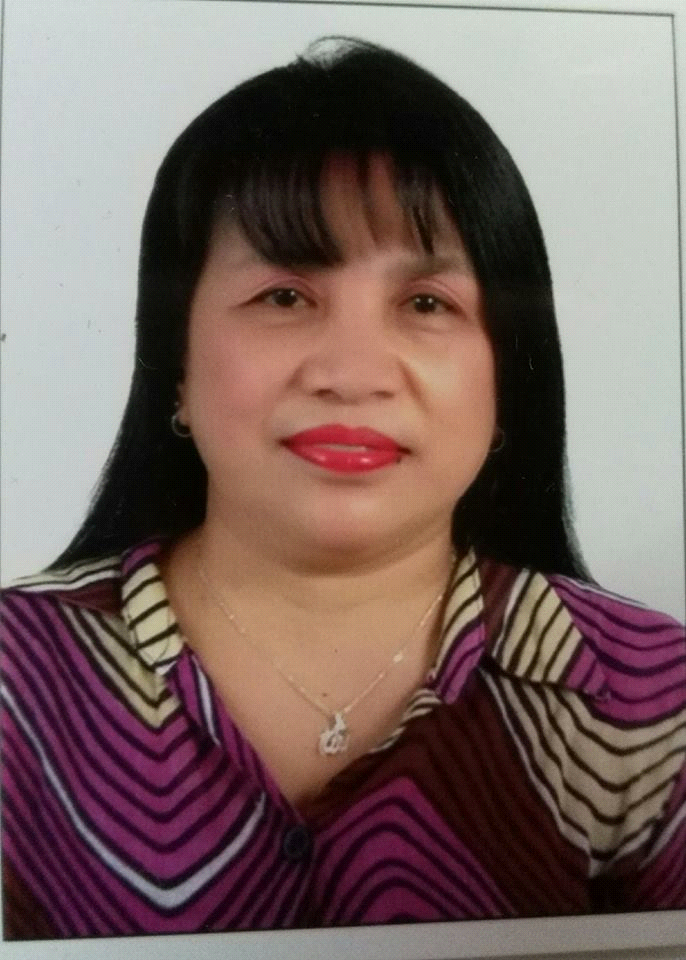 